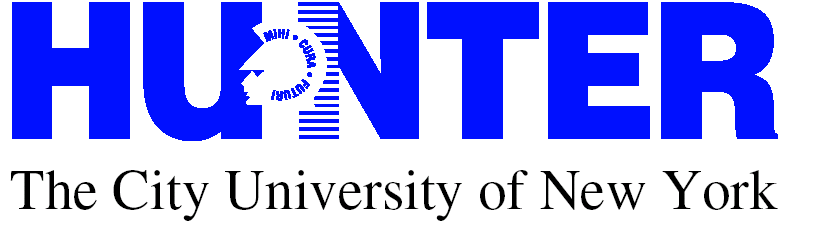 The Department of English Language and LiteraturesPrizes and Awards, 2019-2020The English Department at Hunter College is delighted to (finally!) announce the winners of last year’s prizes and awards. Congratulations to all the winners, and thank you to the over three hundred entrants.Winners should expect to hear from the English Department in the coming weeks for more details about their awards.The submissions process for Prizes and Awards 2020-2021 will be announced at the beginning of the Spring 2021 semester on the English Department website.The Helen Gray Cone Fellowship for Graduate Study in EnglishFirst Prize: Jacqueline Rodriguez“The Graphic Novel as Argument: Visual Representation Strategy in Kyle Baker’s Nat Turner.”The Blanche Colton Williams Fellowship for Graduate Study in EnglishJoint First Prize: Pooja Chopra“Theology as a Consolidation of the Nation: ‘The Pardoner’s Tale’ and Paradise Lost”Joint First Prize: Jacqueline Rodriguez“’The Fiction of Facts’: Consciousness Creation and Informed Embodiment In Claudia Rankine’s Don’t Let Me Be Lonely and Citizen”Second Prize: Jacqueline Cahill“Mythologization as a Method of Survival in the Poetry of Frank O’Hara”Third Prize: Erin McDermott“Swan Song”The Camilla Schwieger ScholarshipFirst Prize: Karlina Gonzalez“The Dissociative Narrative: On ‘The Dead’ as Metafiction”The Katherine H. Gatch and Marion W. Witt Fellowship Travel AwardFirst Prize: Farah Rose SmithThe Mary McElligott Gloster PrizeFirst Prize: Saida Bogdanovic"The Merchant of Venice: The Dismissal and Duplication of Jewish Stereotypes"The Tessie K. Scharps Prize for an Essay on FriendshipFirst Prize: Kaitlyn Aldorando“Riptide”The Miriam Weinberg Richter Memorial Award for Scholarship, Criticism, or Creative WritingJoint First Prize: Jamie L. Smith“Kaleidoscope” Joint First Prize: Maxwell Lebo“Evisceration”The Randolph and Eliza Guggenheimer Prize for Distinguished Work in English LiteratureFirst Prize:: Maxwell LeboYou Read My Mind: How the Proustian Sentence Implicates the Reader”Joint Second Prize: Erica Aguayza“The Story of My Brilliant Mother”Joint Second Prize: Ashley Fenstermaker“Septimus’s Writerly Identity and the Conflict Between Masculine and Feminine Influences in Virginia Woolf’s Mrs. Dalloway”Joint Third Prize: Jasmine Perry“Female Expressions of Self-Connections: Dickinson’s ‘I Started Early – Took my Dog’ through Lorde’s Use of the Erotic.”Joint Third Prize: Sydney Heidenberg“An Odyssey: A Life-Long Journey”The Matthew Ray Wiesen Essay PrizeNot awarded this year.The Harry Rosenfeld-Berle Reade and Ida Solomon Fischer Reade PrizeNot awarded this year.The Trudy Smoke Award in Linguistics and RhetoricFirst Prize: Kimberley Martinez“Eigo Ga Tsukaeru Nihonjin: A Brief Analysis of the Globalization of English and its Impact on English Language Education Policies in Japan.”The Nancy Dean Medieval Prize:First Prize: Victoria Lau“The Simultaneity of Female and Male Gender Roles in Courtly Love in the Depiction of Marie De France’s Fairy Mistress in ‘The Lay of Sir Launfal.’” The Marcia M. Blacker Memorial Prize for an Outstanding Essay in Shakespeare StudiesJoint First Prize: Chris Fuller“Gradations of Foolery: Literature Personified in Old English and Renaissance Texts”Joint First Prize: Aiat Kourani“Emilia’s role in Othello: The Mind Against the oppressor and the Voice for the Oppressed”Second Prize: Danielle Babaee“Romeo and Juliet: Defining Masculinity in the Context of the Feud” Third Prize: Emma Simpson“The Independent Workings of Miranda”The Wendell Stacy Johnson Award for Scholarship in post-1800 English LiteratureNot awarded this yearThe Bruce Prize for Outstanding Essay on American LiteratureNot awarded this yearThe Gail Gordon English 120 Essay PrizeFirst Prize: Zoe Ogden“The Trouble with Labels: A Critique of Current Psychiatrist Diagnostic Systems”The May Lamar and John W. Thorn English 220 PrizeJoint First Prize: Rana Morsey“Reviving Recreational Reading”Joint First Prize: Aysha Tabassum“Promethean Science or Promethean Scientists”The Virginia Clair Scholarship for Achievement in the Undergraduate English Major Joint First Prize: Jor KaneJoint First Prize: Leilani O’SullivanThe Norman Knox Memorial Award for Achievement in the Master’s Program:Not awarded this year.The Dorothy D. Horowitz ScholarshipThe Horowitz scholarship is for students in financial need. Last year the department awarded to close to $20,000 to applicants to the prize.Creative Writing PrizesThe Edith Goldberg Paulson Memorial Prize for Creative WritingJoint First Prize: Nikki Kinnear“A Staten Island Love Story”Joint Second Prize: Jor Kane“Bold Violets”Joint Second Prize: Jasmine Perry“This Fine Morning”Honorable Mention: Erin McDermott“One of Us”The Louise DeSalvo Memorial PrizeFirst Prize: (undergraduate): Jasmine Perry“Woman Becomes Monster”First Prize: (graduate): Jamie L. Smith“Mythology Lessons”Honorable mention (undergraduate): Julia Noll“L.R.N.”Honorable mention (graduate): Kaitlyn Aldorando“Ebb and Flow”The Audre Lorde AwardFirst Prize: Jasmine Perry“The Double Standard: Racialization of Glamorized Crime on Onscreen Popular Culture.”Second Prize: Katrin Mosheiev“Untitled”The Academy of American Poets Prize in PoetryFirst Prize: Julia Noll“Thyris Sepulchralis”Honorable Mention: Sumaita Hasan“A Gunshot in Great Neck”The Colie Hoffman PrizeFirst Prize: Jamie L. Smith“Consumption”Second Prize: Christine Degenaars“One Summer”The Mary M. Fay Award in Poetry:First Prize: Jor Kane“3 (Mnemo-) Scenes”Second Prize: Emily Martin“At the Capitol State Forest / Requiem for Early Summer”Third Prize: Jor Kane“3 Odes”Honorable Mention: Melissa-Maria Kulaprathazhe1. The A Word; 2. My Grandma, the Half-Refugee; 3. A Love Letter to Myself”Honorable Mention: Erin McDermott“My Best and Worst Friend”The Bernard Cohen Short Story Prize:First Prize: Emily Martin“Prisms”Second Prize: Elda Monterroso“Sister Love”Third prize: Steven Coronado“Vietnam Vice”Honorable Mention: Javier Sedeno-Cuellar“Moments and Memories from Mexico”Honorable Mention: Kaitlyn Aldorando“Baggage”The McGlintchee Prize in PlaywritingFirst Prize: Colin Casey“Die Anywhere Else”Second prize: Jasmine Perry“Corrections”